
РОССИЙСКАЯ  ФЕДЕРАЦИЯ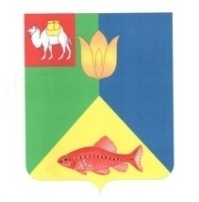 ЧЕЛЯБИНСКАЯ ОБЛАСТЬГЛАВА КУНАШАКСКОГО СЕЛЬСКОГО ПОСЕЛЕНИЯ
КУНАШАКСКОГО МУНИЦИПАЛЬНОГО РАЙОНА
ПОСТАНОВЛЕНИЕот 27.10.2020г.                                                                                                № 205Об утверждении муниципальной программы«Профилактика терроризма и экстремизма 
на территории Кунашакского сельского
поселения на 2021-2023гг.»В соответствии с Федеральным законом от 25.07.2002 № 114-ФЗ «О противодействии экстремистской деятельности», Федеральным законом от 06.03.2006 № 35-ФЗ «О противодействии терроризму», Федеральным законом от 06.10.2003 № 131-ФЗ «Об общих принципах организации органов местного самоуправления», Уставом Кунашакского сельского поселения:ПОСТАНОВЛЯЮ:1. Утвердить муниципальную программу «Профилактика терроризма и экстремизма на территории Кунашакского сельского поселения на 2021-2023 годы» (см.приложение).2. Контроль за  исполнением  настоящего постановления оставляю за собой.И.о. Главы Кунашакского
сельского поселения:                                                      Р.М. Нуриев.Приложение к постановлению Главы Кунашакского сельского поселения от 27.10.2020г. № 205Муниципальная программа «Профилактика терроризма и экстремизм на территории Кунашакского сельского поселения на 2021-2023 годы».1. Содержание проблемы и обоснование необходимостиеё решения программными методамиПрограмма мероприятий по профилактике терроризма и экстремизма на территории Кунашакского сельского поселения является важнейшим направлением реализации принципов целенаправленной, последовательной работы по консолидации общественно-политических сил, национально-культурных, культурных и религиозных организаций и безопасности граждан. Формирование установок толерантного сознания и поведения, веротерпимости и миролюбия, профилактика различных видов экстремизма имеет в настоящее время особую актуальность, обусловленную сохраняющейся социальной напряженностью в обществе, продолжающимися межэтническими и межконфессиональными конфликтами, ростом сепаратизма и национального экстремизма, являющихся прямой угрозой безопасности не только региона, но и страны в целом. Эти явления в крайних формах своего проявления находят выражение в терроризме, который в свою очередь усиливает деструктивные процессы в обществе. Усиление миграционных потоков остро ставит проблему адаптации молодежи поселения к новым для них социальным условиям, а также создает проблемы для адаптации принимающего населения к быстрорастущим этнокультурным диаспорам и землячествам, которые меняют демографическую ситуацию нашего поселения.Наиболее экстремистки рискогенной группой выступает молодежь, это вызвано как социально- экономическими, так и этнорелигиозными факторами. Особую настороженность вызывает снижение общеобразовательного и общекультурного уровня молодых людей, чем пользуются экстремистки настроенные радикальные политические и религиозные силы.Таким образом, экстремизм, терроризм и преступность представляют реальную угрозу общественной безопасности, подрывают авторитет органов местного самоуправления и оказывают негативное влияние на все сферы общественной жизни. Их проявления вызывают социальную напряженность, влекут затраты населения, организаций и предприятий на ликвидацию прямого и косвенного ущерба от преступных деяний.Системный подход к мерам, направленным на предупреждение, выявление, устранение причин и условий, способствующих экстремизму, терроризму, совершению правонарушений, является одним из важнейших условий улучшения социально-экономической ситуации в поселении. Для реализации такого подхода необходима муниципальная программа по профилактике терроризма, экстремизма и созданию условий, предусматривающих максимальное использование потенциала местного самоуправления и других субъектов в сфере профилактики правонарушений.Программа является документом, открытым для внесения изменений и дополнениями.2.Основные цели и задачи, сроки и этапы реализации программы,а также целевые индикаторы и показатели.Основными целями программы являются противодействие терроризму и экстремизму, защита жизни граждан, проживающих на территории Кунашакского сельского поселения от террористических и экстремистских актов, а также предупреждение возникновения в общественных местах и жилом секторе ситуаций, представляющих опасность для жизни, здоровья, собственности граждан, за счет повышения эффективности профилактики правонарушений.Основными задачами программы являются:-- Уменьшение проявлений экстремизма и негативного отношения к лицам других национальностей и религиозных конфессий.-- Формирование у населения внутренней потребности в толерантном поведении к людям других национальностей и религиозных конфессий на основе ценностей многонационального российского общества, культурного самосознания, принципов соблюдения прав и свобод человека.-- Формирование толерантности и межэтнической культуры в молодежной среде, профилактика агрессивного поведения.-- Информирование населения Кунашакского сельского поселения по вопросам противодействия терроризму и экстремизму.-- Содействие правоохранительным органам в выявлении правонарушений и преступлений данной категории, а также ликвидации их последствий.-- Пропаганда толерантного поведения к людям других национальностей и религиозных конфессий.-- Организация воспитательной работы в общеобразовательных школах среди детей и молодежи, направленная на устранение причин и условий, способствующих совершению действий экстремистского характера.Срок реализации программы рассчитан на 2021-2023 годы.3. Система программных мероприятий, в том числе ресурсное обеспечение программы.1. Информировать жителей Кунашакского сельского поселения о порядке действий при угрозе возникновения террористических актов, посредством размещения информации в местах массового пребывания населения и на официальном сайте поселения 
kunashak-sp.ru.2. Организация в учебных заведениях профилактической работы, направленной на недопущение вовлечения детей и подростков в незаконную деятельность религиозных сект и экстремистских организаций. Распространение идей межнациональной терпимости, дружбы, добрососедства, взаимного уважения.3. Организовать и провести в сельских клубах тематические мероприятия: конкурсы, викторины, с целью формирования у граждан уважительного отношения к традициям и обычаям различных народов и национальностей.4. Проводить тематические беседы в коллективах учащихся образовательных учреждений, расположенных на территории Кунашакского сельского поселения, по действиям населения при возникновении террористических угроз и ЧС.5. Организовать и провести круглые столы, семинары, с привлечением должностных лиц и специалистов по мерам предупредительного характера при угрозах террористической и экстремистской направленности. 6. Обеспечить техническое оснащение элементами видеофиксации мест массового скопления граждан в целях профилактики проявления действий террористического и экстремистского характера.Программа требует финансирования.4. Нормативное обеспечение программыПравовую основу для реализации программы определили:-- Федеральные Законы от 06.03.2006. № 35-ФЗ «О противодействии терроризму», от 06.10.2003. № 131-ФЗ «Об общих принципах организации местного самоуправления в Российской Федерации», от 25.07.2002. № 114-ФЗ «О противодействии экстремистской деятельности»; -- Указ Президента Российской Федерации от 15.06.2006. № 116 «О мерах по противодействию терроризму»;-- Устав Кунашакского сельского поселения. Разработка и принятие дополнительных нормативных правовых актов для обеспечения достижения целей реализации программы не предусматриваются.5. Механизм реализации программы, включая организацию управленияпрограммой и контроль за ходом её реализации.Исполнители программных мероприятий осуществляют текущее управление реализацией программных мероприятий.Отчеты о ходе работ по целевой программе по результатам за год и за весь период действия программы подготавливает – муниципальный заказчик и вносит соответствующий проект постановления Главы поселения в соответствии с Регламентом работы Администрации Кунашакского сельского поселения. Отчеты о ходе работ по муниципальной программе по результатам за год и за весь период действия программы подлежат утверждению постановлением Главы Кунашакского сельского поселения не позднее одного месяца до дня внесения отчета об исполнении бюджета Кунашакского сельского поселения.Контроль за реализацией программы осуществляет Администрация Кунашакского сельского поселения. 6. Оценка социально-экономической эффективности программыПрограмма носит ярко выраженный социальный характер, результаты реализации ее мероприятий будут оказывать позитивное влияние на различные стороны жизни населения Кунашакского сельского поселения. Реализация программы позволит:а). Улучшить информационно-пропагандистское обеспечение деятельности по профилактике экстремизма, терроризма и правонарушений.б). Создавать условия для деятельности добровольных формирований населения по охране общественного порядка.в). Повысить антитеррористическую защищенность мест массового пребывания граждан. Полное и своевременное выполнение мероприятий программы будет способствовать созданию в общественных местах и на улицах поселения обстановки спокойствия и безопасности.Экономическая эффективность Программы будет выражена снижением прямых и косвенных экономических потерь от проявлений экстремизма, терроризма и преступлений в общественных местах.1. Наименование муниципальной программыМуниципальная программа «Профилактика терроризма и экстремизма на территории Кунашакского сельского поселения на 2021-2023 годы» (далее - программа).2. Основание разработки программыФедеральные Законы от 06.03.2006. № 35-ФЗ «О противодействии терроризму», от 06.10.2003. № 131-ФЗ «Об общих принципах организации местного самоуправления в Российской Федерации», от 25.07.2002. № 114-ФЗ «О противодействии экстремистской деятельности», Указ Президента Российской Федерации от 15.06. 2006. № 116 «О мерах по противодействию терроризму», Устав Кунашакского сельского поселения.3. Муниципальный заказчик программыАдминистрация Кунашакского сельского поселения4. Разработчик программыАдминистрация Кунашакского сельского поселения5. Основные цели программыПротиводействие терроризму и экстремизму, и защита жизни граждан, проживающих на территории Кунашакского сельского поселения от актов террористического и экстремистского характера 6. Основные задачи программы6.1. Уменьшение проявлений экстремизма и негативного отношения к лицам других национальностей и религиозных конфессий. 6.2. Формирование у населения внутренней потребности в толерантном поведении к людям других национальностей и религиозных конфессий на основе ценностей многонационального российского общества, культурного самосознания, принципов соблюдения прав и свобод человека. 6.3. Формирование толерантности и межэтнической культуры в молодежной среде, профилактика агрессивного поведения. 6.4. Информирование населения Кунашакского сельского поселения по вопросам противодействия терроризму и экстремизму. 6.5. Содействие правоохранительным органам в выявлении правонарушений и преступлений данной категории, а также ликвидации их последствий. 6.6. Пропаганда толерантного поведения к людям других национальностей и религиозных конфессий. 6.7. Организация воспитательной работы среди детей и молодежи, направленная на устранение причин и условий, способствующих совершению действий экстремистского характера. 7.Сроки реализации программы2021-2023 годы8.Структура программы8.1. Паспорт программы.8.2. Раздел 1. Содержание проблемы и обоснование необходимости ее решения программными методами.8.3. Раздел 2. Основные цели и задачи, сроки и этапы реализации программы, а также целевые индикаторы и показатели.8.4. Раздел 3. Система программных мероприятий, в том числе ресурсное обеспечение программы.8.5. Раздел 4. Нормативное обеспечение программы.8.6. Раздел 5. Механизм реализации программы, включая организацию управления программой и контроль за ходом ее реализации.8.7. Раздел 6. Оценка эффективности социально-экономических и экологических последствий от реализации программы.9.Исполнители программыАдминистрация Кунашакского сельского поселения10.Источники финансирования программыПрограмма требует финансирования:2021 год – 250,0 тыс.руб.;2022 год – 50,0 тыс.руб.;2023 год – 50,0 тыс.руб.11.Ожидаемые конечные результаты реализации программы11.1. Совершенствование форм и методов работы органов местного самоуправления по профилактике терроризма и экстремизма, проявлений ксенофобии, национальной и расовой нетерпимости, противодействию этнической дискриминации на территории Кунашакского сельского поселения. 11.2. Распространение культуры интернационализма, согласия, национальной и религиозной терпимости в среде учащихся общеобразовательных школ и колледжа. 11.3. Гармонизация межнациональных отношений, повышение уровня этносоциальной комфортности. 11.4. Формирование нетерпимости ко всем фактам террористических и экстремистских проявлений, а также толерантного сознания, позитивных установок к 
представителям иных этнических и конфессиональных сообществ. 11.5. Укрепление и культивирование в молодежной среде атмосферы межэтнического согласия и толерантности. 11.6. Недопущение создания и деятельности националистических экстремистских молодежных группировок. 11.7. Формирование единого информационного пространства для пропаганды и распространения на территории Кунашакского сельского поселения идей толерантности, гражданской солидарности, уважения к другим культурам.12. Система организации контроля за исполнением программы Администрация поселения по итогам каждого года осуществляет контроль за реализацией программы. Вносит в установленном порядке предложения по уточнению мероприятий программы с учетом складывающейся социально-экономической ситуации